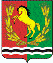 АДМИНИСТРАЦИЯМУНИЦИПАЛЬНОГО ОБРАЗОВАНИЯ РЯЗАНОВСКИЙ СЕЛЬСОВЕТ
АСЕКЕЕВСКОГО РАЙОНА ОРЕНБУРГСКОЙ ОБЛАСТИПОСТАНОВЛЕНИЕ =======================================================================03.06.2019                                                с. Рязановка                                                              № 28-п Об утверждении  перечня объектов водоснабжения, выставляемых на конкурс на право заключения концессионного соглашения муниципального образования Рязановский сельсовет Асекеевского района Оренбургской области      В соответствии с Федеральным законом «О концессионных соглашениях» от 21 июля 2005 г № 115-ФЗ, Федеральным законом «О государственно- частном партнёрстве, муниципально- частном партнёрстве в Российской Федерации и внесении изменений в отдельные законодательные акты Российской Федерации» от 13.07.2015 № 224-ФЗ,   руководствуясь Уставом муниципального образования Рязановский сельсовет постановляю:1. Утвердить  перечень  объектов водоснабжения, выставляемых на конкурс на право заключения концессионного соглашения муниципального образования Рязановский сельсовет Асекеевского района Оренбургской области согласно приложению.2.Настоящее постановление вступает в силу  после его подписания.Глава муниципального образования                                                  А.В. БрусиловРазослано: в дело,  в прокуратуру  Асекеевского  района,   для размещения на сайте Рязановский сельсовет (аморс.рф).                                                                                                  Приложение к постановлению муниципального образованияРязановский сельсоветот 03.06.2019 г. № 28-пПеречень  объектов водоснабжения, выставляемых на конкурс на право заключения концессионного соглашения муниципального образования Рязановский сельсовет Асекеевского района Оренбургской области№ п/пНаименование объекта, площадь, год вводаАдрес объекта1Водопровод, протяжённость  8669,6 м., кадастровый номер  56:05:1501001:364, год ввода в эксплуатацию - 1986Оренбургская область,Асекеевский район, с. Рязановка